Classroom languageCircle the correct answer to label the pictures.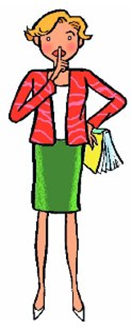 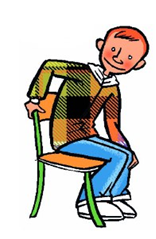 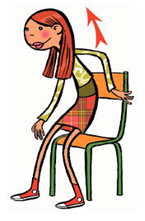 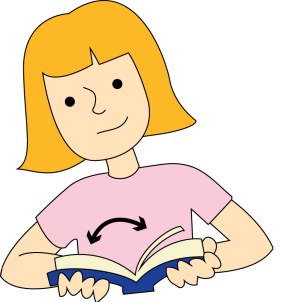 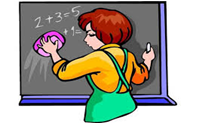 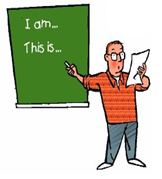 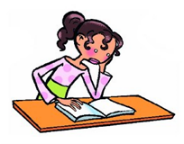 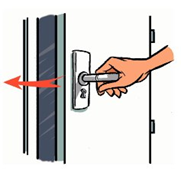 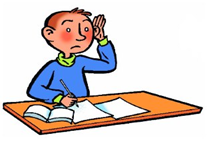 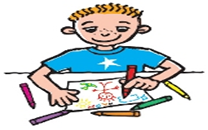 ANSWER KEYStand upBe quietOpen your bookClean the boardSit downClose the doorListenColour the pictureReadLook at the boardName: ____________________________    Surname: ____________________________    Nber: ____   Grade/Class: _____Name: ____________________________    Surname: ____________________________    Nber: ____   Grade/Class: _____Name: ____________________________    Surname: ____________________________    Nber: ____   Grade/Class: _____Assessment: _____________________________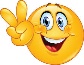 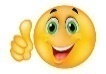 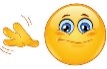 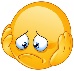 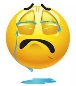 Date: ___________________________________________________    Date: ___________________________________________________    Assessment: _____________________________Teacher’s signature:___________________________Parent’s signature:___________________________